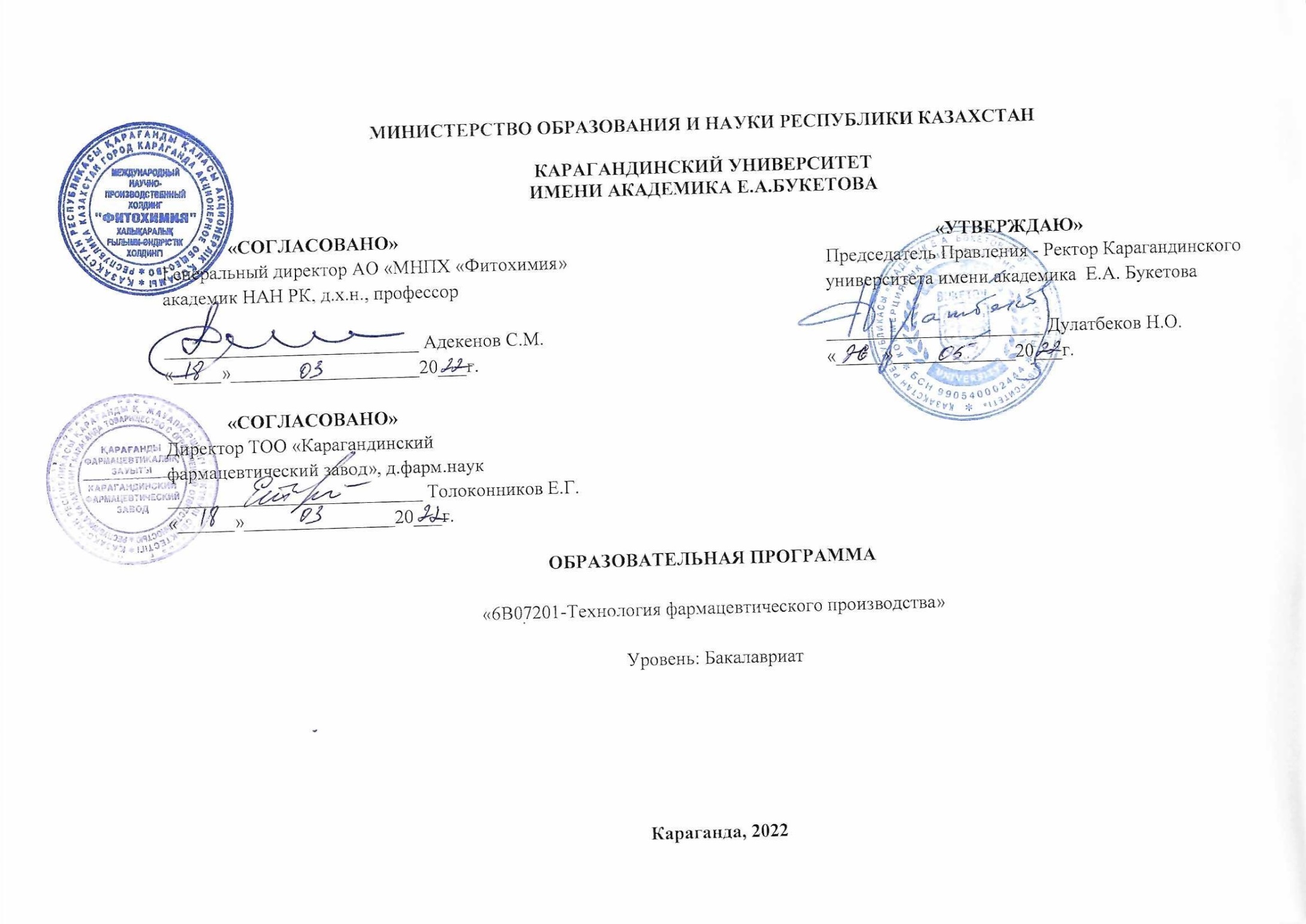 Образовательная программа «6В07201-Технология фармацевтического производства» разработана на основании: Закона Республики Казахстан от 27 июля 2007 года № 319-III «Об образовании» Закона Республики Казахстан от 11 июля 1997 года № 151-I. «О языках в Республике Казахстан» Государственного общеобязательного стандарта высшего образования от 31 октября 2018 года №604 Приказа МОН РК «Об утверждении Правил организации учебного процесса по кредитной технологии» от 2 октября 2018 года №152 Классификатор направлений подготовки кадров с высшим и послевузовским образованием от 13 октября 2018г. №569.Паспорт образовательной программы (далее - ОП)1. Код и наименование образовательной программы: «6В07201 – Технология фармацевтического производства2. Код и классификация области образования, направления подготовки: 6В07 - Инженерные, обрабатывающие и строительные отрасли, 6В072 Производственные и обрабатывающие отрасли3. Группа образовательных программ: В072 - Технология фармацевтического производства4. Объем кредитов: 240 ECTS 5. Форма обучения: очная6. Язык обучения: русский 7. Присуждаемая степень: Бакалавр техники и технологии по образовательной программе «Технология фармацевтического производства»8. Вид ОП: действующая9. Уровень по МСКО (Международная стандартная классификация образования)– 6 уровень; 10. Уровень по НРК (Национальная рамка квалификаций) – 6 уровень; 11. Уровень по ОРК (Отраслевая рамка квалификаций) – 6 уровень. 12. Отличительные особенности ОП: нет ВУЗ-партнер (СОП) - ВУЗ-партнер (ДДОП) -13. Номер приложения к лицензии на направление подготовки кадров: KZ83LAA00018495   от 28.07.2020 г.№01614. Наименование аккредитационного органа и срок действия аккредитации ОП: Сертификат качества агентства ACQUIN, Срок действия аккредитации 25.04.2020-24.04.2025гг15. Цель ОП: подготовка специалистов, обладающих профессиональными компетенциями в сфере современных технологий фармацевтического производства, соответствующих требованиям современного рынка труда, имеющие навыки анализа в области маркетинга и менеджмента фармацевтической продукции16. Квалификационная характеристика выпускника по ОП «6В07201-Технология фармацевтического производства».а) Перечень должностей выпускника: Квалификации и должности определяются в соответствии с Национальным Классификатором Республики Казахстан «Классификатор занятий» НК РК 01-2017 (утвержден и введен в действие Приказом Комитета технического регулирования и метрологии Министерства по инвестициям и развитию Республики Казахстан от 11 мая 2017 года №130-од). В том числе: технолог;химик-технолог;маркетолог фармацевтического производства;мастер-технолог;провизор-технолог.б) Сфера и объекты профессиональной деятельности выпускника: Сферой профессиональной деятельности бакалавра образовательной программы «6В07201-Технология фармацевтического производства» являются фармацевтическая промышленность, парфюмерно-косметическая, химическая, микробиологическая, биотехнологическая, пищевая промышленности, наука и образование; объектами профессиональной деятельности бакалавра по образовательной программе «6В07201-Технология фармацевтического производства» являются: * химико-фармацевтические предприятия; * предприятия по производству медицинских препаратов и изделий медицинского назначения;* биотехнологические производства, * отделы технического контроля;* центрально-заводские лаборатории; * лаборатории по стандартизации и контролю качества лекарств;* органы управления стандартизации, сертификации и лицензирования;* научно-исследовательские институты;* кафедры химического и специального профиля.в) Виды профессиональной деятельности выпускникаорганизационно-управленческая; производственно-технологическая; проектно-конструкторская; экспериментально-исследовательская.г) Функции профессиональной деятельности: Бакалавр по образовательной программе «6В07201-Технология фармацевтического производства» свою профессиональную деятельность в зависимости от сферы и осуществляет объектов в следующих направлениях:организационно-управленческая деятельность:- организация и обеспечение эффективной работы коллектива исполнителей и специалистов в условиях действующего производства;- поддержка необходимого уровня трудовой и производственной дисциплины;- организация и обеспечение мероприятий по охране труда и технике безопасности;- организация и осуществление маркетинговых исследований фармацевтического предприятия;- организация и осуществление логистических операций фармацевтической продукции;производственно-технологическая деятельность:- изготовление готовых лекарственных средств в соответствии с требованиями нормативных документов и стандартов GMP;- осуществление постадийного контроля качества фармацевтической продукции;- организация технологического процесса производства готовых лекарственных средств;- управление технологическим процессом производства фармацевтической продукции;- осуществление технического контроля производственного процесса;- проведение технико-экономического анализа химико-фармацевтического производства;- контроль качества и стандартизация готовых лекарственных средств;- организация и обеспечение входного контроля исходного сырья и материалов в соответствии с требованиями нормативной документации.проектно-конструкторская деятельность:- разработка технических заданий на проектирование новых и модернизацию существующих технологий, технологических процессов, технологических линий или технологического оборудования;- разработка технологических регламентов на производство готовых лекарственных средств (лабораторного, опытно-промышленного, промышленного, типового);- разработка проектно-сметной документации в производстве фармацевтической и медицинской продукции;- анализ и оценка альтернативных вариантов технологического процесса и отдельных стадий с использованием математических моделей;- обеспечение и участие в пуско-наладочных работах.экспериментально-исследовательская деятельность:- проведение экспериментальных исследований по разработке готовых лекарственных средств, новых технологии, технологических процессов производства готовых лекарственных средств;- участие в проведении пуско-наладочных работ;- организация и проведение производственных мероприятий по освоению опытно-промышленных серии фармацевтической продукции.17. Формулировка результатов обучения  на основе компетенций18. Содержание модулей ОП «Технология фармацевтического производства»19. Матрица достижимости результатов обучения20. Сертификационная программа (minor) «Организация аптечного дела» - 16 кредитов 21. Согласование планируемых результатов обучения  с методами обучения и оценивания в рамках модуля22. Критерии оценивания достижимости  результатов обучения 23. Модель выпускника образовательной программы Атрибуты Высокий профессионализм в области современных технологий фармацевтического производства Профессиональный интеллект Креативное мышление Забота о здоровье общества Творческий подход к делу Понимание значения принципов и культуры академической честности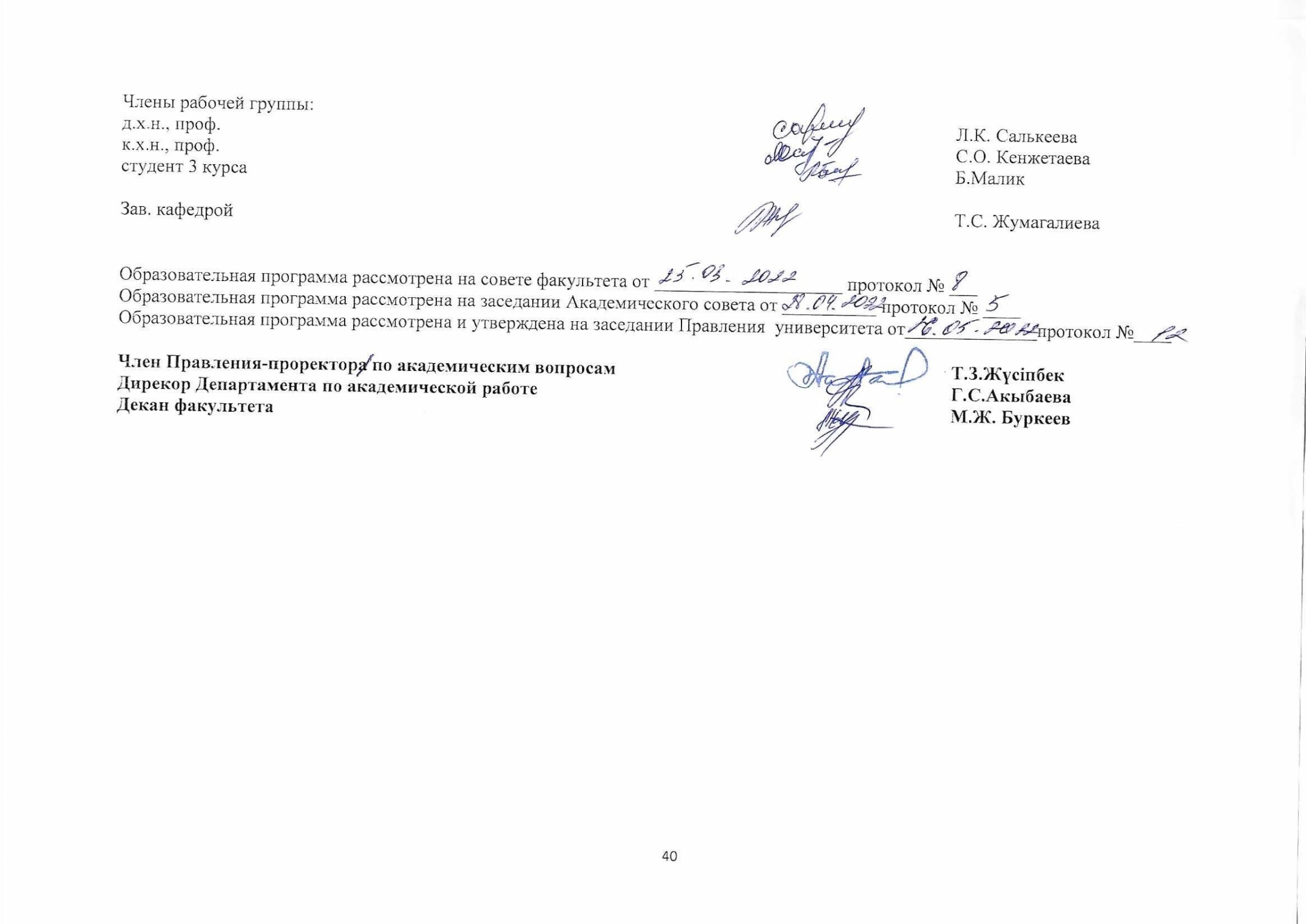 №Паспорт образовательной программы стр1Код и наименование образовательной программы 42Код и классификация области образования, направление подготовки43Группа образовательных программ44Объем кредитов 45Форма обучения46Язык обучения47Присуждаемая степень48Вид образовательной программы49Уровень по МСКО410Уровень по НРК411Уровень по ОРК412Отличительные особенности ОП	4ВУЗ-партнер (СОП)4ВУЗ-партнер (ДДОП)413Номер приложения к лицензии на направление подготовки кадров414Наименование аккредитационного органа и срок действия аккредитации ОП 415Цель ОП416Квалификационная характеристика выпускника4а)Перечень должностей выпускника4б)Сфера и объекты профессиональной деятельности выпускника5в)Виды профессиональной деятельности выпускника5г)Функции профессиональной деятельности выпускника517Формулировка результатов обучения  на основе компетенций718Содержание модулей ОП «Технология фармацевтического производства»919Матрица достижимости результатов обучения1320Сертификационная программа (minor)3421Согласование планируемых результатов обучения  с методами обучения и оценивания в рамках модуля3522Критерии оценивания достижимости  результатов обучения 3823Модель выпускника образовательной программы42Тип компетенцийКодрезультата обученияРезультат обучения(по таксономии Блума)Поведенческие навыки и личностные качества:(Softskills)РО1Находит основные методы решения типовых задач, интерпретирует и применяет математические функции и модели в решении технологических задач фармацевтической промышленности, анализирует и применяет знания инженерной графики в разработке современных конструкций фармацевтического оборудования для предприятий.Поведенческие навыки и личностные качества:(Softskills)РО12Демонстрируют актуальные знания прикладных экономических, юридических, естественно-научных дисциплин, способствующих реализации основных направлений модернизации общественного сознания; применяет знания об обществе как целостной системе и человеке, роли духовных процессов в современном обществе, правовых интересах сторон в сфере защиты прав физических и юридических лиц, экономических и социальных условий осуществления предпринимательской деятельности, воздействия вредных и опасных факторов на человека и природную среду.2. Цифровые компетенции: (Digital skills): РО10Предлагает и осуществляет моделирование новых лекарственных препаратов с использованием компьютерных технологий, используемые в технологических процессах фармацевтического производства3. Профессиональные компетенции: (Hardskills)РО2Демонстрирует высокие знания  различных видов оборудования фармацевтической промышленности, анализирует и интерпретирует различные технологии готовых лекарственных форм и галеновых препаратов, описывает, связывает и анализирует фундаментальные понятия и представления о строении и свойствах неорганических и органических веществ.3. Профессиональные компетенции: (Hardskills)РО3Применяет законы химической кинетики и термодинамики в решении практических задач создания и использования лекарственных веществ, использует  современный комплекс инструментальных методов анализа для определения их качественного и количественного состава и структуры лекарственных препаратов3. Профессиональные компетенции: (Hardskills)РО4Дифференцирует и характеризует различные дисперсные и полимерные и наноматериалы, применяемые в качестве лекарственных препаратов, прогнозирует биологически активные свойства органических веществ, используемые в качестве субстанций в синтезе лекарственных препаратов, анализирует и применяет основные международные стандарты GMP качества лекарственных веществ3. Профессиональные компетенции: (Hardskills)РО5 Демонстрирует и характеризует стандарты общей санитарии и  организации надлежащих условий на фармацевтическом предприятии. Предлагает решения в модернизации экономики и контроля аптечного дела 3. Профессиональные компетенции: (Hardskills)РО6Осуществляет анализ маркетинговой ситуации и управляет производством лекарственных препаратов,  применяет основные методы менеджмента медицинских изделий и фармацевтических товаров3. Профессиональные компетенции: (Hardskills)РО7Использует современные технологии выделения и очистки природных лекарственных веществ, описывает и создает основные технологические методы получения, выделения и очистки синтетических лекарственных веществ, и реализует различные методы фармацевтической технологии в разработке новых лекарственных форм3. Профессиональные компетенции: (Hardskills)РО8Реализует практические задачи по созданию лекарственных препаратов в промышленных условиях, анализирует и использует современные подходы в синтезе известных и новых лекарственных препаратов, изучает документы, регламентирующие фармацевтическую продукцию3. Профессиональные компетенции: (Hardskills)РО9Применяет различные методы фармацевтической технологии в разработке новых лекарственных препаратов в промышленных условиях , использует фармацевтическую терминологию для лекарственных средств, имеющих одновременно русское и латинское название3. Профессиональные компетенции: (Hardskills)РО11Решает задачи в области создания и использования препаратов на основе природного сырья,  анализирует биохимические процессы, происходящие в организме, фармакокинетику и фармакодинамику лекарственных препаратов  Код результата обученияНаименование модуляНаименование дисциплинОбъем (ECTS)РО 1Мировоззренческие основы модернизации общественного сознанияСовременная история Казахстана 5Мировоззренческие основы модернизации общественного сознанияФилософия 5РО12Мировоззренческие основы модернизации общественного сознанияЭкология и основы безопасности жизнедеятельности5РО12Мировоззренческие основы модернизации общественного сознанияПрикладной бизнес 5РО12Мировоззренческие основы модернизации общественного сознанияРухани жаңғыру5РО12Мировоззренческие основы модернизации общественного сознанияОсновы права и антикоррупционной культуры5РО12Мировоззренческие основы модернизации общественного сознанияДуховное наследие казахского народа5Социально-политические знанияПолитология, Социология4Социально-политические знанияКультурология, Психология4Информационно-коммуникационные технологии (на английском языке) 5Казахский язык 10Иностранный язык 10Физическая культура 8РО1Основы математики, механики и физикиМатематика5РО1, РО2Основы математики, механики и физикиНачертательная геометрия и инженерная графика4РО2, РО3Основы математики, механики и физикиМедицинская физика5РО2, РО8Организация проектирования и оснащения фармацевтических производств и фармацевтической технологииОсновы проектирования и оснащения фармацевтических производств6РО2, РО3, РО4, РО8Организация проектирования и оснащения фармацевтических производств и фармацевтической технологииОсновы фармацевтической технологии6РО2, РО8, РО9Организация проектирования и оснащения фармацевтических производств и фармацевтической технологииПроцессы и аппараты химико-фармацевтического производства5РО2, РО3, РО4Основы фундаментальных  химических дисциплинНеорганическая химия7РО2, РО3, РО4Основы фундаментальных  химических дисциплинХимия элементов8РО3, РО4, РО7Основы фундаментальных  химических дисциплинСовременные проблемы химии коллоидных систем 6РО3, РО4, РО7Основы фундаментальных  химических дисциплинПоверхностные явления и дисперсные системы6РО3, РО4, РО7Основы фундаментальных  химических дисциплинКоллоидная химия6РО4, РО5Основы фундаментальных  химических дисциплинФизическая химия7РО3, РО5, РО6Основы фундаментальных  химических дисциплинХимическая кинетика и термодинамика 7РО3, РО5Основы фундаментальных  химических дисциплинФизическая химия растворов7РО3, РО4, РО7, РО8 Основы фундаментальных  химических дисциплинАналитическая химия8РО3, РО4, РО7, РО8Основы фундаментальных  химических дисциплинХимический анализ лекарственных веществ8РО3, РО4, РО7, РО8Основы фундаментальных  химических дисциплинТеоретические основы аналитической химии8РО3, РО4, РО7, РО8Основы фундаментальных  химических дисциплинФизико-химические методы анализа6РО3, РО4, РО7, РО8Основы фундаментальных  химических дисциплинКоличественный химический анализ 6РО3, РО4, РО7, РО8Основы фундаментальных  химических дисциплинМетоды химического анализа6РО2, РО4, РО7, РО8Основы фундаментальных  химических дисциплинМеханизмы реакций в органической химии9РО2, РО3, РО7, РО8Основы фундаментальных  химических дисциплинТеоретические основы органической химии9РО2, РО3, РО7, РО8Основы фундаментальных  химических дисциплинОрганическая химия алифатических соединений9РО2, РО3, РО7, РО8Основы фундаментальных  химических дисциплинХимия гетероциклических соединений9РО2, РО3, РО7, РО8Основы фундаментальных  химических дисциплинХимия циклических соединений9РО2, РО3, РО7, РО8Основы фундаментальных  химических дисциплинХимия ароматических соединений9Основы фундаментальных  химических дисциплинУчебная3Основы фундаментальных  химических дисциплинПроизводственная2РО4, РО7, РО8, РО11Организация аптечного дела (минор)Государственное регулирование лекарственных средств4РО4, РО7, РО8, РО9Организация аптечного дела (минор)Лицензирование фармацевтического производства в соответствии с национальным и международным стандартами GMP4РО4, РО7, РО8, РО11Организация аптечного дела (минор)Стандартизация и контроль качества лекарственных веществ4РО5, РО6, РО7, РО8, РО12Организация аптечного дела (минор)Гигиена аптечных учреждений4РО5, РО6, РО8, РО12Организация аптечного дела (минор)Охрана труда фармацевтической промышленности4РО5, РО6, РО7, РО8, РО12Организация аптечного дела (минор)Промышленная санитария и гигиена труда фармацевтического производства4РО4, РО5, РО6, РО8, РО9Организация аптечного дела (минор)Квалификация и валидация в фармацевтическом производстве 4РО4, РО5, РО6, РО7Организация аптечного дела (минор)Фармацевтическое товароведение4РО4, РО5, РО6, РО7, РО8Организация аптечного дела (минор)Организация аптечного дела4РО5, РО6, РО8, РО9Организация аптечного дела (минор)Организация экономики фармацевтического дела 4РО5, РО6, РО8, РО9Организация аптечного дела (минор)Маркетинг и менеджмент фармацевтической промышленности4РО5, РО6, РО8, РО9Организация аптечного дела (минор)Экономика фармацевтической промышленности4РО7, РО8, РО9, РО11Основы химии и технологии синтетических и природных лекарственных веществХимия лекарственных полимеров7РО7, РО8, РО9, РО11Основы химии и технологии синтетических и природных лекарственных веществХимия высокомолекулярных соединений7РО2, РО7, РО8, РО9, РО11Основы химии и технологии синтетических и природных лекарственных веществХимия и физика полимеров7РО2, РО7, РО8, РО9, РО11Основы химии и технологии синтетических и природных лекарственных веществХимия и технология синтетических и природных лекарственных веществ6РО2, РО7, РО8, РО9, РО11Основы химии и технологии синтетических и природных лекарственных веществХимия и технология природных лекарственных веществ6РО2, РО4, РО7, РО8, РО9, РО11Основы химии и технологии синтетических и природных лекарственных веществХимия лекарственных растений6РО7, РО8, РО9Основы химии и технологии синтетических и природных лекарственных веществПромышленная технология лекарств6РО2, РО9, РО10, РО11Основы химии и технологии синтетических и природных лекарственных веществФармацевтическая химия6РО3, РО11Основы химии и технологии синтетических и природных лекарственных веществТоксикологическая химия6РО2, РО9, РО10Основы физиологии, вирусологии, фармакогнозииИнформационные технологии в фармацевтической химии4РО4, РО9, РО10Основы физиологии, вирусологии, фармакогнозииЛатинский язык 4РО2, РО9, РО10Основы физиологии, вирусологии, фармакогнозииКомпьютерная химия лекарственных веществ4РО11Основы физиологии, вирусологии, фармакогнозииФизиология с основами анатомии5РО7, РО11Основы физиологии, вирусологии, фармакогнозииОсновы биохимии5РО5, РО11Основы физиологии, вирусологии, фармакогнозииМикробиология и вирусология5РО8, РО9, РО10, РО12Основы физиологии, вирусологии, фармакогнозииТехнология готовых лекарственных форм и биофармация6РО3, РО7, РО10, РО12Основы физиологии, вирусологии, фармакогнозииОсновы фармакогнозии6РО11, РО12Основы физиологии, вирусологии, фармакогнозииМедицинская экология6РО10, РО11Основы физиологии, вирусологии, фармакогнозииОбщая фармакология6РО9, РО10, РО11Основы физиологии, вирусологии, фармакогнозииФармацевтическая биотехнология6РО10, РО11Основы физиологии, вирусологии, фармакогнозииКлиническая фармакология6Основы физиологии, вирусологии, фармакогнозииПроизводственная13Основы физиологии, вирусологии, фармакогнозииПреддипломная10Итоговая аттестацияНаписание и защита дипломной работы / дипломного проекта или подготовка и сдача комплексного экзамена12NNп/пNNп/пНаименование дисциплинНаименование дисциплинНаименование дисциплинКраткое описание дисциплины (30-50 слов)Кол-во креди-товКол-во креди-товФормируемые результаты обучения(коды)Формируемые результаты обучения(коды)Формируемые результаты обучения(коды)Формируемые результаты обучения(коды)Формируемые результаты обучения(коды)Формируемые результаты обучения(коды)Формируемые результаты обучения(коды)Формируемые результаты обучения(коды)Формируемые результаты обучения(коды)Формируемые результаты обучения(коды)Формируемые результаты обучения(коды)Формируемые результаты обучения(коды)Формируемые результаты обучения(коды)Формируемые результаты обучения(коды)Формируемые результаты обучения(коды)Формируемые результаты обучения(коды)Формируемые результаты обучения(коды)Формируемые результаты обучения(коды)Формируемые результаты обучения(коды)Формируемые результаты обучения(коды)Формируемые результаты обучения(коды)Формируемые результаты обучения(коды)Формируемые результаты обучения(коды)Формируемые результаты обучения(коды)Формируемые результаты обучения(коды)Формируемые результаты обучения(коды)Формируемые результаты обучения(коды)Формируемые результаты обучения(коды)Формируемые результаты обучения(коды)Формируемые результаты обучения(коды)Формируемые результаты обучения(коды)Формируемые результаты обучения(коды)Формируемые результаты обучения(коды)Формируемые результаты обучения(коды)Формируемые результаты обучения(коды)Формируемые результаты обучения(коды)Формируемые результаты обучения(коды)NNп/пNNп/пНаименование дисциплинНаименование дисциплинНаименование дисциплинКраткое описание дисциплины (30-50 слов)Кол-во креди-товКол-во креди-товРО1РО1РО1РО1РО1РО1РО2РО2РО2РО2РО3РО3РО3РО3РО4РО5РО5РО5РО6РО6РО6РО6РО6РО6РО6РО7РО7РО7РО8РО9РО10РО10РО11РО11РО11РО11РО12Цикл общеобразовательных дисциплинВузовский компонент/Компонент по выборуЦикл общеобразовательных дисциплинВузовский компонент/Компонент по выборуЦикл общеобразовательных дисциплинВузовский компонент/Компонент по выборуЦикл общеобразовательных дисциплинВузовский компонент/Компонент по выборуЦикл общеобразовательных дисциплинВузовский компонент/Компонент по выборуЦикл общеобразовательных дисциплинВузовский компонент/Компонент по выборуЦикл общеобразовательных дисциплинВузовский компонент/Компонент по выборуЦикл общеобразовательных дисциплинВузовский компонент/Компонент по выборуЦикл общеобразовательных дисциплинВузовский компонент/Компонент по выборуЦикл общеобразовательных дисциплинВузовский компонент/Компонент по выборуЦикл общеобразовательных дисциплинВузовский компонент/Компонент по выборуЦикл общеобразовательных дисциплинВузовский компонент/Компонент по выборуЦикл общеобразовательных дисциплинВузовский компонент/Компонент по выборуЦикл общеобразовательных дисциплинВузовский компонент/Компонент по выборуЦикл общеобразовательных дисциплинВузовский компонент/Компонент по выборуЦикл общеобразовательных дисциплинВузовский компонент/Компонент по выборуЦикл общеобразовательных дисциплинВузовский компонент/Компонент по выборуЦикл общеобразовательных дисциплинВузовский компонент/Компонент по выборуЦикл общеобразовательных дисциплинВузовский компонент/Компонент по выборуЦикл общеобразовательных дисциплинВузовский компонент/Компонент по выборуЦикл общеобразовательных дисциплинВузовский компонент/Компонент по выборуЦикл общеобразовательных дисциплинВузовский компонент/Компонент по выборуЦикл общеобразовательных дисциплинВузовский компонент/Компонент по выборуЦикл общеобразовательных дисциплинВузовский компонент/Компонент по выборуЦикл общеобразовательных дисциплинВузовский компонент/Компонент по выборуЦикл общеобразовательных дисциплинВузовский компонент/Компонент по выборуЦикл общеобразовательных дисциплинВузовский компонент/Компонент по выборуЦикл общеобразовательных дисциплинВузовский компонент/Компонент по выборуЦикл общеобразовательных дисциплинВузовский компонент/Компонент по выборуЦикл общеобразовательных дисциплинВузовский компонент/Компонент по выборуЦикл общеобразовательных дисциплинВузовский компонент/Компонент по выборуЦикл общеобразовательных дисциплинВузовский компонент/Компонент по выборуЦикл общеобразовательных дисциплинВузовский компонент/Компонент по выборуЦикл общеобразовательных дисциплинВузовский компонент/Компонент по выборуЦикл общеобразовательных дисциплинВузовский компонент/Компонент по выборуЦикл общеобразовательных дисциплинВузовский компонент/Компонент по выборуЦикл общеобразовательных дисциплинВузовский компонент/Компонент по выборуЦикл общеобразовательных дисциплинВузовский компонент/Компонент по выборуЦикл общеобразовательных дисциплинВузовский компонент/Компонент по выборуЦикл общеобразовательных дисциплинВузовский компонент/Компонент по выборуЦикл общеобразовательных дисциплинВузовский компонент/Компонент по выборуЦикл общеобразовательных дисциплинВузовский компонент/Компонент по выборуЦикл общеобразовательных дисциплинВузовский компонент/Компонент по выборуЦикл общеобразовательных дисциплинВузовский компонент/Компонент по выборуЦикл общеобразовательных дисциплинВузовский компонент/Компонент по выборуD1Экология и основы безопасности жизнедеятельности Экология и основы безопасности жизнедеятельности Экология и основы безопасности жизнедеятельности Экология и основы безопасности жизнедеятельности Рассматриваются основные экологические понятия и закономерности функционирования природных систем, задачи экологии как науки, основные её разделы: аут экология, популяционная экология, социальная экология, управление в сфере обеспечения безопасности окружающей среды, мониторинг окружающей среды, экономическое стимулирование природоохранной деятельности, юридические и экономические санкции к производствам, загрязняющим среду.55+D2Прикладной бизнесПрикладной бизнесПрикладной бизнесПрикладной бизнесВ данной дисциплине рассматриваются методологические основы составления бизнес-плана. Курс «Прикладной бизнес» включает изучение методов анализа рынка сбыта, описание продукции, разработку и представление производственного плана, разработку и представление плана маркетинга и организационного плана, разработку и представление финансового плана. Целью курса является ознакомление студентов с основами прикладного бизнеса.55+D4Основы права и антикоррупционной культурыОсновы права и антикоррупционной культурыОсновы права и антикоррупционной культурыОсновы права и антикоррупционной культурыДисциплина изучает основные понятия о государственно-правовых явлениях; рассматривает основы конституционного права РК, основы административного права РК, основы гражданского и семейного права в РК, трудовое право и право социального обеспечения РК, знакомит с правоохранительными органами и суда в РК, а также органами государственной власти в РК. Особое внимание уделяется рассмотрению правовой ответственности за коррупционные деяния и формированию антикоррупционной культуры.55+Цикл базовых дисциплинВузовский компонентЦикл базовых дисциплинВузовский компонентЦикл базовых дисциплинВузовский компонентЦикл базовых дисциплинВузовский компонентЦикл базовых дисциплинВузовский компонентЦикл базовых дисциплинВузовский компонентЦикл базовых дисциплинВузовский компонентЦикл базовых дисциплинВузовский компонентЦикл базовых дисциплинВузовский компонентЦикл базовых дисциплинВузовский компонентЦикл базовых дисциплинВузовский компонентЦикл базовых дисциплинВузовский компонентЦикл базовых дисциплинВузовский компонентЦикл базовых дисциплинВузовский компонентЦикл базовых дисциплинВузовский компонентЦикл базовых дисциплинВузовский компонентЦикл базовых дисциплинВузовский компонентЦикл базовых дисциплинВузовский компонентЦикл базовых дисциплинВузовский компонентЦикл базовых дисциплинВузовский компонентЦикл базовых дисциплинВузовский компонентЦикл базовых дисциплинВузовский компонентЦикл базовых дисциплинВузовский компонентЦикл базовых дисциплинВузовский компонентЦикл базовых дисциплинВузовский компонентЦикл базовых дисциплинВузовский компонентЦикл базовых дисциплинВузовский компонентЦикл базовых дисциплинВузовский компонентЦикл базовых дисциплинВузовский компонентЦикл базовых дисциплинВузовский компонентЦикл базовых дисциплинВузовский компонентЦикл базовых дисциплинВузовский компонентЦикл базовых дисциплинВузовский компонентЦикл базовых дисциплинВузовский компонентЦикл базовых дисциплинВузовский компонентЦикл базовых дисциплинВузовский компонентЦикл базовых дисциплинВузовский компонентЦикл базовых дисциплинВузовский компонентЦикл базовых дисциплинВузовский компонентЦикл базовых дисциплинВузовский компонентЦикл базовых дисциплинВузовский компонентЦикл базовых дисциплинВузовский компонентЦикл базовых дисциплинВузовский компонентЦикл базовых дисциплинВузовский компонентЦикл базовых дисциплинВузовский компонентD6D6D6D6МатематикаДисциплина ориентирована на формирование представлений об идеях и методах математики; о математике как универсальном языке науки, средстве моделирования явлений и процессов; овладение языком математики в устной и письменной форме, математическими знаниями и умениями, развитие логического мышления, алгоритмической культуры, пространственного воображения, математического мышления и интуиции. Дисциплина рассматривает следующие вопросы теории функций нескольких переменных: функции от двух и n переменных область определения геометрическое толкование частные производные дифференцирование сложных функций неявные функции и их дифференцирование, к приближенным вычислениям экстремумы функции двух переменных условный экстремум наибольшее и наименьшее значение функции в области производных по направлению55++++++D7D7D7D7Начертательная геометрия и инженерная графикаНачертательная геометрия и инженерная графика - одна из учебных дисциплин, составляющих основу инженерного образования, дисциплина, необходимая для подготовки инженеров всех специальностей, обучает методам изображения предметов и общим правилам черчения. Дисциплина развивает пространственное представление и воображение, конструктивно-геометрическое мышление, способности к анализу и синтезу пространственных форм и отношений на основе графических моделей пространства, практически реализуемых в виде чертежей конкретных пространственных объектов и зависимостей.44++++++++++D8D8D8D8Медицинская физикаДисциплина изучает физические и физико-химические явления, которые происходят в живых организмах; структуру и свойства биополимеров, а также влияние различных физических факторов на живые организмы и живые системы; изучение биологических проблем, связанных с физическими и физико-химическими механизмами жизненных процессов, исследования механизмов трансформации энергии в биологических системах, электронно-конформационных взаимодействий в биомакромолекулах, регуляции и самоорганизации сложных биологических систем.55++++++++D9D9D9D9Основы проектирования и оснащения фармацевтических производствДисциплина изучает проектирование как вид инженерной деятельности, правовые основы проектирования, проектно-сметная документация, технико-экономическое обоснование проекта, введение в основные вопросы жизненного цикла инженерных систем и оборудования на фармацевтическом предприятии. Основные этапы, выполняемые при разработке концептуального проекта. Анализ задания и исходных данных. Определение основных характеристик проектируемого производства. Общий анализ фармако-технологического процесса и фармако-технологической системы. 66+++++D10D10D10D10Основы фармацевтической технологииДисциплина изучает теоретические основы и практические вопросы приготовления лекарственных средств в промышленных условиях, знакомит с оборудованием и аппаратурой, применяемыми на фармацевтических предприятиях. Производственный процесс состоит из стадий производства, а они – из отдельных технологических операций. Производственные процессы могут быть периодическими, непрерывными и полунепрерывными. Это наука о теоретических основах и производственных процессах переработки лекарственных средств в лекарственные препараты путем придания им определенной лекарственной формы.66++++++++++D11D11D11D11Процессы и аппараты химико- фармацевтического производстваДисциплина изучает виды оборудования, применяемые в химико-фармацевтическом производстве, рассматривает принципы организации и расчета химико-технологических процессов, а также проектирования технологической аппаратуры, особенности периодических и непрерывных процессов, гидромеханических и массообменных процессов, методы составления материальных и энергетических балансов. Изучение дисциплины позволяет приобрести знания в области процессов и аппаратов, являющихся общими в технологиях производства и переработки различных химических и биологических продуктов, материалов и веществ.55++++++D12D12D12D12Неорганическая химияДисциплина изучает Периодический закон как основу химической систематики. Рассматриваются свойства химических элементов и их соединений, основанные на периодическом законе Д.И. Менделеева и современных сведениях о строении веществ и других понятиях теоретической неорганической химии. Изучает общие закономерности в изменении природы химической связи, химического и кристаллохимического строения, свойств веществ, которые диктуются явлением периодичности.77+++++++++D13D13D13D13Химия элементовДисциплина рассматривает Периодический закон как основу химической систематики. Изучает введение в химию элементов: простые вещества, бинарные соединения, сложные соединения, химия р-элементов, элементы VIII-А группы, химия s-элементов. Общая характеристика металлов, химия d-элементов. Общая характеристика. Комплексообразование у элементов побочных подгрупп. Кислотно-основные свойства элементов побочных подгрупп. Окислительно-восстановительные свойства элементов побочных подгрупп. Интерметаллические соединения88+++++++++Цикл базовых дисциплинКомпонент по выборуЦикл базовых дисциплинКомпонент по выборуЦикл базовых дисциплинКомпонент по выборуЦикл базовых дисциплинКомпонент по выборуЦикл базовых дисциплинКомпонент по выборуЦикл базовых дисциплинКомпонент по выборуЦикл базовых дисциплинКомпонент по выборуЦикл базовых дисциплинКомпонент по выборуЦикл базовых дисциплинКомпонент по выборуЦикл базовых дисциплинКомпонент по выборуЦикл базовых дисциплинКомпонент по выборуЦикл базовых дисциплинКомпонент по выборуЦикл базовых дисциплинКомпонент по выборуЦикл базовых дисциплинКомпонент по выборуЦикл базовых дисциплинКомпонент по выборуЦикл базовых дисциплинКомпонент по выборуЦикл базовых дисциплинКомпонент по выборуЦикл базовых дисциплинКомпонент по выборуЦикл базовых дисциплинКомпонент по выборуЦикл базовых дисциплинКомпонент по выборуЦикл базовых дисциплинКомпонент по выборуЦикл базовых дисциплинКомпонент по выборуЦикл базовых дисциплинКомпонент по выборуЦикл базовых дисциплинКомпонент по выборуЦикл базовых дисциплинКомпонент по выборуЦикл базовых дисциплинКомпонент по выборуЦикл базовых дисциплинКомпонент по выборуЦикл базовых дисциплинКомпонент по выборуЦикл базовых дисциплинКомпонент по выборуЦикл базовых дисциплинКомпонент по выборуЦикл базовых дисциплинКомпонент по выборуЦикл базовых дисциплинКомпонент по выборуЦикл базовых дисциплинКомпонент по выборуЦикл базовых дисциплинКомпонент по выборуЦикл базовых дисциплинКомпонент по выборуЦикл базовых дисциплинКомпонент по выборуЦикл базовых дисциплинКомпонент по выборуЦикл базовых дисциплинКомпонент по выборуЦикл базовых дисциплинКомпонент по выборуЦикл базовых дисциплинКомпонент по выборуЦикл базовых дисциплинКомпонент по выборуЦикл базовых дисциплинКомпонент по выборуЦикл базовых дисциплинКомпонент по выборуЦикл базовых дисциплинКомпонент по выборуЦикл базовых дисциплинКомпонент по выборуD14D14D14Современные проблемы химии коллоидных системСовременные проблемы химии коллоидных системДисциплина знакомит студентов с основами учения о дисперсном состоянии вещества, особых свойствах поверхностных слоев и поверхностных явлений в дисперсных системах, фундаментальных теоретических и экспериментальных основах этой обширной пограничной области знаний в ее современном состоянии. Рассматривает основные понятия о коллоидных системах, их устойчивости,  методах исследования, адсорбции, электрокинетических явлениях в дисперсных системах. 66++++++++++++D15D15D15Поверхностные явления и дисперсные системыПоверхностные явления и дисперсные системыДисциплина изучает поверхностные явления, их классификацию, значение: силы, действующие на поверхности, адсорбция, свободная поверхностная энергия и поверхностное натяжение, смачивание, растекание, адсорбция на границе твердое тело-газ, твердое тело—раствор, локализованная адсорбция газов на твердой поверхности по теории Ленгмюра, теория полимолекулярной адсорбции Поляни, молекулярная адсорбция из растворов, ионная и обменная адсорбция.66++++++++++++D16D16D16Коллоидная химия Коллоидная химия Дисциплина рассматривает коллоидные системы и классификацию дисперсных систем, молекулярно- кинетические свойства. Объектами изучения являются: диффузия, броуновское движение, седиментация, методы седиментационного анализа, поверхностные явления, адсорбция на границе твердое тело-газ. Дисциплина формирует представления об основных понятиях; о коллоидных системах, их устойчивости,  методах исследования, адсорбции, электрокинетических явлениях в дисперсных системах.66++++++++++++D17D17D17Физическая химияФизическая химияДисциплина изучает строение и состояние вещества, термодинамику и кинетику химического процесса. Рассматривает вопросы относительно энергии химических процессов, исходя из данных по энергии химических связей, вычисления энтальпии, энтропии, энергии Гиббса и др. Изучает задачи в области применения химической физики, теории столкновений, активные промежуточные продукты, свободные радикалы и атомы, карбены, элементарные процессы в химии, элементарные процессы в фотохимии, плазмохимия, плазмохимические реакции, физика и химия горения и взрыва.77++++++++D18D18D18Химическая кинетика и термодинамикаХимическая кинетика и термодинамикаДисциплина изучает современные представления о строении веществ и о химическом процессе на основе термодинамики, изучение вопросов механизма и скорости простых и сложных химических реакций. Рассматривает теорию столкновений, динамику, молекулярных столкновений, неравновесные химические реакции, активные промежуточные продукты и свободные радикалы и атомы, гомолитические и гетеролитические реакции. Дисциплина помогает овладеть физическими методами химических исследований сложных реакций.77+++++++++++D19D19D19Физическая химия растворовФизическая химия растворовДисциплина изучает основные  закономерности  протекания  химических  процессов  и  характеристики равновесного состояния, методы описания химических равновесий в растворах электролитов. Формирует  способности понимать   физико-химическую   сущность процессов  и  использовать  основные  законы физической химии, выполнять расчеты  физико-химических  параметров химических процессов на основе методов физической химии. 77++++++++D20D20D20Аналитическая химияАналитическая химияДисциплина рассматривает планирование и выполнение различных химико-аналитических исследований, учит производить расчёты равновесий  в различных системах, а также  разрабатывать схемы и методы анализа в соответствии с поставленной перед ними научной проблемой, владеть техникой обычных аналитических операций, методикой определения отдельных элементов. Это наука, развивающая теоретические основы химического анализа веществ и материалов и разрабатывающая методы идентификации, обнаружения, разделения и определения химических элементов и их соединений, а также методы установления химического состава веществ.88+++++++++++++++D21D21D21Химический анализ лекарственных веществХимический анализ лекарственных веществДисциплина изучает методы химического анализа, основы фармацевтической химии, термины, использующиеся в фармацевтической химии, классификацию лекарственных средств, исследование лекарственных веществ. Рассматриваются методы химического анализа лекарственных веществ, методы химического анализа, современные представления о лекарственных веществах, о равновесии в различных системах, об основах инструментальных методов анализа лекарств.88+++++++++++++++D22D22D22Теоретические основы аналитической химииТеоретические основы аналитической химииДисциплина изучает теоретические основы аналитической химии, функциональных зависимостей между свойствами и составом веществ и их систем, о возможностях ее использования в химическом анализе, практическое применение наиболее распространенных методов. Рассматривает общие  теоретические основы аналитической химии: основы теории растворов и основные типы химических реакций, роль  кислотно-основных, окислительно-восстановительных реакций, реакций осаждения и комплексообразования  в  химическом  анализе.88+++++++++++++++D23D23D23Физико-химические методы анализаФизико-химические методы анализаДисциплина изучает теорию физико-химических методов анализа, опирающуюся на фундаментальных законах физики и химии, на использовании зависимости физических свойств от химического состава, природы вещества и его содержания в пробе. Высокие требования к качеству лекарственных средств, предъявляемые международными стандартами качества GMP, GLP, GCP, GDP обуславливают использование наиболее объективных и достоверных методов анализа.66+++++++++++++++D24D24D24Количественный химический анализ Количественный химический анализ Дисциплина рассматривает важнейшие методы количественного химического анализа: гравиметрический метод анализа, титриметрический анализ, физико-химические методы анализа. Знакомит с отбором и подготовкой проб, выбором оптимальных условий проведения анализа, а также расчетом содержания определяемых элементов и параметров в различных объектах. Применяемые методы находятся в зависимости от качеств, состава вещества, и потому количественному химическому анализу должен предшествовать всегда качественный химический анализ.66+++++++++++++++D25D25D25Методы химического анализаМетоды химического анализаДисциплина изучает методы химического анализа; современные представления о кислотах и основаниях, растворение в гетерогенных системах; равновесие в растворах комплексных соединений, равновесие в окислительно-восстанови-тельных системах, экстракция как метод разделения и концентрирования элементов, гравиметрический метод анализа, триметрический метод. Знакомит с отбором и подготовкой проб, выбором оптимальных условий проведения анализа, а также расчетом содержания определяемых элементов и параметров в различных объектах66+++++++++++++++D26D26D26Механизмы реакций в органической химииМеханизмы реакций в органической химииДисциплина рассматривает классификацию органических веществ в качестве атакующих реагентов, классификацию органических реакций по механизму. Изучает основные механизмы протекания реакций в органических соединениях. Исследует влияние различных факторов на условия протекания реакций, термодинамические и кинетические параметры протекания этих реакций. Дисциплина формирует у студентов современные представления о строении органических соединений, о связи строения соединений с реакционной способностью.99+++++++++++++++D27D27D27Теоретические основы органической химииТеоретические основы органической химииДисциплина изучает основы теоретических исследований по органической химии, современные представления о строении и свойствах органических соединений разветвленной и линейной структуры, необходимых специалисту химического профиля. Изучает основные стадии протекания тех или иных органических реакций. Дисциплина имеет важное значение в современном обучении химии, что связано, прежде всего, с широким применением продукции органического синтеза и возрастающими потребностями в новых органических материалах технического, бытового, медицинского назначения.99+++++++++++++++D28D28D28Органическая химия алифатических соединенийОрганическая химия алифатических соединенийДисциплина изучает общетеоретические основы органической химии, особенности строения, реакционной способности, методы синтеза и химические свойства  органических соединений алифатических (ациклических) соединений, т.е. соединений, у которых отсутствуют циклы. Рассматривает ациклические насыщенные и ненасыщенные углеводороды, их функциональные производные. Изучается генерическая взаимосвязь между классами алифатических органических соединений, рассматриваются основные механизмы реакций.99+++++++++++++++D29D29D29Химия гетероциклических соединенийХимия гетероциклических соединенийДисциплина изучает гетероциклические органические соединения, их строение, методы синтеза, химические свойства и биологические функции гетероциклических соединений; связь строения с их реакционной способностью, а также с их применением на практике. Здесь рассматриваются наиболее используемые в промышленности производные фурана, пиридина и других ароматических гетероциклических соединений. Рассматриваются основные механизмы реакций.99+++++++++++++++D30D30D30Химия циклических соединенийХимия циклических соединенийДисциплина изучает циклические органические соединения: Бензол и его гомологи, строение, синтез, свойства; понятие ароматичности в циклических системах, классификация карбоциклических и гетероциклических соединений, номенклатура гетероциклов, ароматичность непредельных гетероциклов, пятичленные гетероциклы с одним гетероатомом, шестичленные гетероциклы с одним атомом азота: пиридин и его производные. Изучается генерическая взаимосвязь между классами циклических органических соединений, рассматриваются основные механизмы реакций.99+++++++++++++++D31D31D31Химия ароматических соединенийХимия ароматических соединенийДисциплина изучает ароматические органические соединения: Бензол и его гомологи, строение, синтез, свойства; понятие ароматичности в циклических системах, классификация ароматических и гетероциклических соединений, принципы реакционной способности, номенклатура функциональных производных бензола, ароматичность непредельных гетероциклов. Изучается генерическая взаимосвязь между классами ароматических органических соединений, рассматриваются основные механизмы реакций. 99+++++++++++++++D32D32D32Государственное регулирование лекарственных веществГосударственное регулирование лекарственных веществДисциплина изучает основные пути и принципы правового и государственного регулирования отношений в сфере обращения лекарственных средств; основные положения законодательных актов, правительственных постановлений, приказов в области охраны здоровья населения и деятельности в сфере обращения лекарственных средств. Рассматривается структура и порядок функционирования государственной системы контроля качества, эффективности и безопасности лекарственных средств. формы контроля за деятельностью фармацевтических организаций.44+++++++++++++D33D33D33Лицензирование фармацевтического производства в соответствии с национальным и международным стандартами GMPЛицензирование фармацевтического производства в соответствии с национальным и международным стандартами GMPДисциплина изучает номенклатуру лекарственных и вспомогательных веществ, нормативную базу, регламентирующую обращение и контроль качества лекарственных средств, основные требования к лекарственным формам и показатели их качества, общие представления о закономерностях фармацевтического анализа лекарственных веществ и лекарственных форм. Формирует у обучающихся представления о свойствах и безопасности лекарств для здоровья человека и окружающей среды, 44+++++++++++++D34D34D34Стандартизация и контроль качества лекарственных веществСтандартизация и контроль качества лекарственных веществДисциплина изучает основную нормативную документацию по стандартизации, оценке качества и безопасности лекарственных средств. Рассматриваются основные требования к лекарственным формам и показатели их качества, а также общие представления о закономерностях фармацевтического анализа лекарственных веществ и лекарственных форм; унификация и стандартизация испытаний на подлинность, чистоту (определение посторонних примесей), количественный анализ лекарственных веществ. 44+++++++++++++D36D36D36Охрана труда в фармацевтической промышленностиОхрана труда в фармацевтической промышленностиДисциплина изучает комплекс мероприятий, необходимых для безопасного производства лекарственных веществ в технологии фармацевтического производства и обучение студентов технике безопасности при фармацевтическом производстве. Описывает систему сохранения жизни и здоровья работников в процессе трудовой деятельности в фармацевтической промышленности, включающая в себя правовые, социально-экономические, организационно-технические, санитарно-гигиенические, лечебно-профилактические, реабилитационные и иные мероприятия.44++++++++++++D35D35D35Гигиена аптечных учрежденийГигиена аптечных учрежденийДисциплина изучает условия труда работников аптечных организаций и обучает разработке гигиенических и лечебно-профилактических мероприятий. В ее задачу входит разработка гигиенических и противоэпидемических норм и правил по осуществлению технологических процессов и операций по изготовлению лекарственных средств и условий их реализации. Дисциплина формирует у будущего провизора знания основ гигиены и умения давать гигиеническую оценку условиям труда и режиму эксплуатации аптечных учреждений при изготовлении, хранении и отпуске лекарственных средств. Учит создавать благоприятные условия для изготовления, хранения и выдачи лекарств, предупреждать внутриаптечные инфекции, создавать оптимальные условия для трудовой деятельности работающих.44++++++++++++++++D37D37D37Промышленная санитария и гигиена труда фармацевтического производстваПромышленная санитария и гигиена труда фармацевтического производстваИзучает основы трудового законодательства РК, системы стандартов безопасности, производственный травматизм и профзаболевания, технику безопасности,  производственную санитарию, пожаро- и взрывобезопасность. Дисциплина формирует умения соблюдать общие правила санитарии и навыки по соблюдению санитарных правил на всех этапах производственного процесса, знания,  необходимые для безопасного производства в технологии фармацевтического производства и обучает студентов технике безопасности при фармацевтическом производстве.44++++++++++++++++D38D38D38Квалификация и валидация в фармацевтическом производствеКвалификация и валидация в фармацевтическом производствеИзучает элементы проведения валидации: оценку монтажа и работоспособности всего технологического оборудования (в т.ч. компьютерных систем); оценку условий и параметров технологического процесса и допустимого предела возможного отклонения в его проведении, оценку методов анализа, составление протоколов и отчета, аттестующих технологический процесс. Формирует знания в области валидации технологического процесса производства лекарственных средств и фармацевтического оборудования.44++++++++++++++++D39D39D39Фармацевтическое товароведениеФармацевтическое товароведениеФармацевтическое товароведение – это  дисциплина, занимающаяся изучением потребительных стоимостей и потребительных свойств фармацевтических и парафармацевтических товаров, факторов, обеспечивающих их качество, методов товароведения,  а также товароведческих операций, связанных с продвижением указанных товаров от поставщика к потребителю. Дисциплина изучает теоретические основы  фармацевтического товароведения и фармацевтического маркетинга, ориентированного на товар, потребительские свойства лекарственных изделий медицинского назначения. Знакомит с нормативно-правовой базой РК по обеспечению лекарственными средствами и изделиями медицинского назначения.44+++++++++++++++D40D40D40Организация аптечного делаОрганизация аптечного делаДисциплина изучает  организацию системы здравоохранения, занимающейся изготовлением, фасовкой, анализом и продажей лекарственных средств. Рассматривает вопросы организации аптечного дела как в производственных аптеках, которые занимаются изготовлением лекарств по рецептам и назначениям врач й,так и в аптеках готовых лекарственных форм, которые занимаются только продажей лекарств, изготовленных на заводах фирм-производителей. Дисциплина обучает студентов технике работы с клиентами, стандартам работы с покупателями и вопросам оказания консультативной помощи в целях обеспечения ответственного самолечения.44++++++++++++++++++D41D41D41Организация экономики фармацевтичес-кого делаОрганизация экономики фармацевтичес-кого делаОрганизация экономики фармацевтического дела одна из важнейших фармацевтических дисциплин, которая формирует профессиональные знания и навыки специалиста, работающего на фармацевтическом рынке. Организация экономики фармацевтического дела включает несколько разделов, в числе которых экономика фармацевтических организаций, организация фармацевтической помощи, учет и отчетность аптечных организаций, фармацевтический маркетинг и менеджмент.44++++++++++++D42D42D42Маркетинг и менеджмент фармацевти-ческой промыш-ленностиМаркетинг и менеджмент фармацевти-ческой промыш-ленностиДисциплина изучает составляющие маркетинговой деятельности фармацевтического предприятия, формируя  знания о маркетинговой среде фармацевтического предприятия, ее факторах, изучает возможные способы анализа рыночных возможностей предприятия, изучает и прогнозирует спрос на лекарственные средства; анализирует цены и препараты конкурентов. Дисциплина способствует умению осуществлять анализ маркетинговой ситуации и управлять производством лекарственных препаратов, анализировать цены на лекарственные средства.44++++++++++++D43D43D43Экономика фармацевтической промышленностиЭкономика фармацевтической промышленностиДисциплина изучает организацию экономики фармацевтического дела, формирует профессиональные знания и навыки специалиста, работающего на фармацевтическом рынке, в числе которых экономика фармацевтических организаций, организация фармацевтической помощи, учет и отчетность аптечных организаций, фармацевтический маркетинг и менеджмент. Здесь рассматриваются технико- экономические особенности фармацевтической промышленности, взаимосвязь с другими отраслями промышленности, вопросы инвестиционной и инновационной привлекательности, а также вклад в развитие экономического и социального благосостояния государства.44++++++++++++Цикл профилирующих дисциплинКомпонент по выборуЦикл профилирующих дисциплинКомпонент по выборуЦикл профилирующих дисциплинКомпонент по выборуЦикл профилирующих дисциплинКомпонент по выборуЦикл профилирующих дисциплинКомпонент по выборуЦикл профилирующих дисциплинКомпонент по выборуЦикл профилирующих дисциплинКомпонент по выборуЦикл профилирующих дисциплинКомпонент по выборуЦикл профилирующих дисциплинКомпонент по выборуЦикл профилирующих дисциплинКомпонент по выборуЦикл профилирующих дисциплинКомпонент по выборуЦикл профилирующих дисциплинКомпонент по выборуЦикл профилирующих дисциплинКомпонент по выборуЦикл профилирующих дисциплинКомпонент по выборуЦикл профилирующих дисциплинКомпонент по выборуЦикл профилирующих дисциплинКомпонент по выборуЦикл профилирующих дисциплинКомпонент по выборуЦикл профилирующих дисциплинКомпонент по выборуЦикл профилирующих дисциплинКомпонент по выборуЦикл профилирующих дисциплинКомпонент по выборуЦикл профилирующих дисциплинКомпонент по выборуЦикл профилирующих дисциплинКомпонент по выборуЦикл профилирующих дисциплинКомпонент по выборуЦикл профилирующих дисциплинКомпонент по выборуЦикл профилирующих дисциплинКомпонент по выборуЦикл профилирующих дисциплинКомпонент по выборуЦикл профилирующих дисциплинКомпонент по выборуЦикл профилирующих дисциплинКомпонент по выборуЦикл профилирующих дисциплинКомпонент по выборуЦикл профилирующих дисциплинКомпонент по выборуЦикл профилирующих дисциплинКомпонент по выборуЦикл профилирующих дисциплинКомпонент по выборуЦикл профилирующих дисциплинКомпонент по выборуЦикл профилирующих дисциплинКомпонент по выборуЦикл профилирующих дисциплинКомпонент по выборуЦикл профилирующих дисциплинКомпонент по выборуЦикл профилирующих дисциплинКомпонент по выборуЦикл профилирующих дисциплинКомпонент по выборуЦикл профилирующих дисциплинКомпонент по выборуЦикл профилирующих дисциплинКомпонент по выборуЦикл профилирующих дисциплинКомпонент по выборуЦикл профилирующих дисциплинКомпонент по выборуЦикл профилирующих дисциплинКомпонент по выборуЦикл профилирующих дисциплинКомпонент по выборуЦикл профилирующих дисциплинКомпонент по выборуD44D44D44Химия лекарственных полимеровХимия лекарственных полимеровИзучается роль полимеров в медицине, в фармакологическом аспекте, использование полимеров в фармакологии, изучение множества вопросов, связанных с взаимодействием полимер — организм, действие ряда лекарственных веществ, их пролонгирование, введение в растворе вместе с полимерами. Формирует знания в области синтеза, исследования физико-химических свойств современных лекарственных полимеров, принципов создания новых лекарственных препаратов на макромолекулярной основе.777+++++++++D45D45D45Химия высокомолекулярных соединенийХимия высокомолекулярных соединенийРассматриваются особенности строения и свойств ВМС, которые лежат в основе синтеза, технологии производства и переработки полимеров. Объектами исследования служат макромолекулы синтетического и природного происхождения, состоящие из повторяющихся мономерных звеньев или молекулярных группировок, соединенных химическими связями и содержащих в главной цепи атомы углерода. Рассматриваются основные направления современного развития химии высокомолекулярных соединений, их использования в различных отраслях производства.777+++++++++D46D46D46Химия и физика полимеровХимия и физика полимеровДисциплина рассматривает основные направления современного развития химии и физики полимеров, их использования в различных отраслях производства. Изучение строения и свойств полимеров и углеводородных материалов лежит в основе синтеза и технологии переработки пластических масс. Рассматривается механизм радикальных и ионных полимеризационных процессов, общая характеристика физических состояний полимеров, химические превращения полимеров. 777+++++++++D47D47D47Химия и технология синтетических и природных лекарственных веществХимия и технология синтетических и природных лекарственных веществВ дисциплине рассматриваются общие вопросы промышленного производства, основные понятия и теоретические основы дисциплины, государственное нормирование производства лекарственных препаратов и контроля качества, современные требования к производству лекарственных средств, Приводятся технологии производства лекарственных препаратов, включающие основные положения и требования надлежащих практик, проблемы, достижения. методы синтеза и исследования физико-химических свойств биологически активных веществ,666+++++++++++++D48D48D48Химия и технология природных лекарственных веществХимия и технология природных лекарственных веществДисциплина рассматривает классификацию и основные возможности спектральных методов для установления структур различных классов природных БАВ, технологические схемы производства препаратов природного происхождения. Формирует у студентов  знания о классификации, функциях и химических свойствах природных лекарственных соединений, о специфике  их производства, методах контроля качества, блок-схемы производства препаратов на их основе.666+++++++++++++D49D49D49Химия лекарственных растенийХимия лекарственных растенийДисциплина изучает лекарственное сырьё растительного происхождения и продукты переработки такого сырья. Изучает возможность использования дикорастущих и культивируемых  растений для профилактики и лечения заболеваний человека и животных. Изучает морфологические признаки растений, географию их обитания, химический состав, способы и сроки заготовки сырья, фармакологическое действие веществ, способы и сроки хранения лечебных лекарственных средств.666+++++++++++++++++D50D50D50Промышленная технология лекарствПромышленная технология лекарствИзучает теоретические основы и практические вопросы приготовления лекарственных средств в промышленных условиях, знакомит с оборудованием и аппаратурой, применяемыми на фармацевтических предприятиях, определением  правильного выбора вида упаковки, влияющего на стабильность лекарственных форм.  Рассматривает общие понятия о машинах и аппаратах, промышленное производство лекарств из растительного сырья,  классификацию и способы производства экстракционных препаратов.555++++++++D51D51D51Фармацевтическая химияФармацевтическая химияИзучает химические процессы при создании лекарственных средств, определении их подлинности, определении действующего вещества и примесей, а также химические превращения при их хранении. Дисциплина формирует представления о химических свойствах и превращениях лекарственных веществ, методах их разработки и получения, качественного и количественного анализа, изучает получение биологически активных веществ и их исследование, совершенствование оценки качества лекарственных средств для обеспечения их максимальной терапевтической эффективности и безопасности.555+++++++++D52D52D52Токсикологическая химияТоксикологическая химияИзучается современная номенклатура ядовитых, сильнодействующих, наркотических и одурманивающих веществ и их физико-химические характеристики. Формирует у обучающихся теоретические знания, практические навыки, умения, необходимые для проведения химико-токсикологического анализа ядовитых  веществ в различных биологических и небиологических объектах,  а также  правильной оценки полученных результатов. 555+++++Цикл профилирующих дисциплинКомпонент по выборуЦикл профилирующих дисциплинКомпонент по выборуЦикл профилирующих дисциплинКомпонент по выборуЦикл профилирующих дисциплинКомпонент по выборуЦикл профилирующих дисциплинКомпонент по выборуЦикл профилирующих дисциплинКомпонент по выборуЦикл профилирующих дисциплинКомпонент по выборуЦикл профилирующих дисциплинКомпонент по выборуЦикл профилирующих дисциплинКомпонент по выборуЦикл профилирующих дисциплинКомпонент по выборуЦикл профилирующих дисциплинКомпонент по выборуЦикл профилирующих дисциплинКомпонент по выборуЦикл профилирующих дисциплинКомпонент по выборуЦикл профилирующих дисциплинКомпонент по выборуЦикл профилирующих дисциплинКомпонент по выборуЦикл профилирующих дисциплинКомпонент по выборуЦикл профилирующих дисциплинКомпонент по выборуЦикл профилирующих дисциплинКомпонент по выборуЦикл профилирующих дисциплинКомпонент по выборуЦикл профилирующих дисциплинКомпонент по выборуЦикл профилирующих дисциплинКомпонент по выборуЦикл профилирующих дисциплинКомпонент по выборуЦикл профилирующих дисциплинКомпонент по выборуЦикл профилирующих дисциплинКомпонент по выборуЦикл профилирующих дисциплинКомпонент по выборуЦикл профилирующих дисциплинКомпонент по выборуЦикл профилирующих дисциплинКомпонент по выборуЦикл профилирующих дисциплинКомпонент по выборуЦикл профилирующих дисциплинКомпонент по выборуЦикл профилирующих дисциплинКомпонент по выборуЦикл профилирующих дисциплинКомпонент по выборуЦикл профилирующих дисциплинКомпонент по выборуЦикл профилирующих дисциплинКомпонент по выборуЦикл профилирующих дисциплинКомпонент по выборуЦикл профилирующих дисциплинКомпонент по выборуЦикл профилирующих дисциплинКомпонент по выборуЦикл профилирующих дисциплинКомпонент по выборуЦикл профилирующих дисциплинКомпонент по выборуЦикл профилирующих дисциплинКомпонент по выборуЦикл профилирующих дисциплинКомпонент по выборуЦикл профилирующих дисциплинКомпонент по выборуЦикл профилирующих дисциплинКомпонент по выборуЦикл профилирующих дисциплинКомпонент по выборуЦикл профилирующих дисциплинКомпонент по выборуЦикл профилирующих дисциплинКомпонент по выборуD53D53D53Информационные технологии в фармацевтической химииИнформационные технологии в фармацевтической химииДисциплина использует IT-технологии и методы молекулярного моделирования лекарственных веществ. Рассматривает вопросы оптимизации геометрии биомакромолекул, изучает силовые поля для моделирования белков, иерархию масштабов и времен в макромолекулярных системах, использование молекулярной динамики для уточнения модели. Формирует необходимые знания, умения и навыки в области теоретических и практических аспектов использования современных информационных технологий в фармацевтической отрасли.Дисциплина использует IT-технологии и методы молекулярного моделирования лекарственных веществ. Рассматривает вопросы оптимизации геометрии биомакромолекул, изучает силовые поля для моделирования белков, иерархию масштабов и времен в макромолекулярных системах, использование молекулярной динамики для уточнения модели. Формирует необходимые знания, умения и навыки в области теоретических и практических аспектов использования современных информационных технологий в фармацевтической отрасли.444++++++++D54D54D54Латинский языкЛатинский языкДисциплина изучает современную фармацевтическую терминологию на латинском языке. Дисциплина рассматривает фонетическую и орфоэпическую системы латинского языка, элементы латинской грамматики (системы склонений, согласование прилагательных с существительными, спряжение глаголов в и т.д.), которые требуются для понимания и грамотного использования терминов и перевода рецептов на латинский язык и наоборот. История и основные этапы развития латинского языка и его значения для разных областей естественных наук, и,в частности, в фармакологии и фармацевтической технологии.Дисциплина изучает современную фармацевтическую терминологию на латинском языке. Дисциплина рассматривает фонетическую и орфоэпическую системы латинского языка, элементы латинской грамматики (системы склонений, согласование прилагательных с существительными, спряжение глаголов в и т.д.), которые требуются для понимания и грамотного использования терминов и перевода рецептов на латинский язык и наоборот. История и основные этапы развития латинского языка и его значения для разных областей естественных наук, и,в частности, в фармакологии и фармацевтической технологии.444++++++++D55D55D55Компьютерная химия лекарственных веществКомпьютерная химия лекарственных веществДисциплина изучает IT-технологии и методы молекулярного моделирования для фармации. Теоретические основы дисциплины: приближение Борна-Оппенгеймера, понятие силового поля молекулы, влияние зарядов и растворителя; квантово-механические методы, использование молекулярного моделирования в поиске лекарственных препаратов, экспериментальные и теоретические подходы к поиску базовых структур новых лекарств. Дисциплина изучает IT-технологии и методы молекулярного моделирования для фармации. Теоретические основы дисциплины: приближение Борна-Оппенгеймера, понятие силового поля молекулы, влияние зарядов и растворителя; квантово-механические методы, использование молекулярного моделирования в поиске лекарственных препаратов, экспериментальные и теоретические подходы к поиску базовых структур новых лекарств. 444++++++++D56D56D56Физиология с основами анатомииФизиология с основами анатомииДисциплина изучает морфологические основы деятельности человека, физиологию и анатомию сенсорных систем организма, физиологические основы психической деятельности и других систем организма. Формирует представления о структуре и механизмах функционирования основных систем организма. навыки и умения в области анатомии и физиологии, в функционировании отдельных органов и систем, анализе системных закономерностей целого организма.Дисциплина изучает морфологические основы деятельности человека, физиологию и анатомию сенсорных систем организма, физиологические основы психической деятельности и других систем организма. Формирует представления о структуре и механизмах функционирования основных систем организма. навыки и умения в области анатомии и физиологии, в функционировании отдельных органов и систем, анализе системных закономерностей целого организма.444+D57D57D57Основы биохимииОсновы биохимииДисциплина рассматривает роль биохимии в решении кардинальных вопросов медицины, пищевой промышленности. Курс изучает химию белка, аминокислотный состав белков, структурную организацию белков, химию нуклеиновых кислот. ДНК и РНК, углеводы, моносахариды, липиды, витамины. Изучает основные процессы, протекающие в живом организме, методы обнаружения и количественного определения биополимеров, метаболизм в организме и разработку способов анализа метаболитов.Дисциплина рассматривает роль биохимии в решении кардинальных вопросов медицины, пищевой промышленности. Курс изучает химию белка, аминокислотный состав белков, структурную организацию белков, химию нуклеиновых кислот. ДНК и РНК, углеводы, моносахариды, липиды, витамины. Изучает основные процессы, протекающие в живом организме, методы обнаружения и количественного определения биополимеров, метаболизм в организме и разработку способов анализа метаболитов.444++++D58D58D58Микробиология и вирусологияМикробиология и вирусологияДисциплина занимается изучением строения и функций микроскопически малых существ, их распространения и биохимической активности. рассматривает вирусы, поражающие человека и животных, изучает их роль в развитии инфекционных и онкологических заболеваний, определяет способы диагностики, терапии и профилактики вирусных заболеваний. Формирует представления о микроорганизмах, их биологических признаках и взаимоотношениях с другими организмами, изучает вирусы, их морфологию, физиологию, генетику, а также эволюцию вирусов.Дисциплина занимается изучением строения и функций микроскопически малых существ, их распространения и биохимической активности. рассматривает вирусы, поражающие человека и животных, изучает их роль в развитии инфекционных и онкологических заболеваний, определяет способы диагностики, терапии и профилактики вирусных заболеваний. Формирует представления о микроорганизмах, их биологических признаках и взаимоотношениях с другими организмами, изучает вирусы, их морфологию, физиологию, генетику, а также эволюцию вирусов.444+++++D59D59D59Технология готовых лекарственных форм и биофармацияТехнология готовых лекарственных форм и биофармацияТехнология лекарственных форм –наука о теоретических основах и производственных процессах переработки лекарственных средств в лекарственные препараты путем придания им определенной лекарственной формы. Биофармация - это наука, изучающая комплекс зависимостей, связывающих между собой лекарственной средство и лечебный (профилактический) эффект приготовленного лекарства. Дисциплина изучает биологически активные вещества, которые могут изменять состояние и функции организма или имеют профилактическое, диагностическое или лечебное действие и используются для производства ГЛС.Технология лекарственных форм –наука о теоретических основах и производственных процессах переработки лекарственных средств в лекарственные препараты путем придания им определенной лекарственной формы. Биофармация - это наука, изучающая комплекс зависимостей, связывающих между собой лекарственной средство и лечебный (профилактический) эффект приготовленного лекарства. Дисциплина изучает биологически активные вещества, которые могут изменять состояние и функции организма или имеют профилактическое, диагностическое или лечебное действие и используются для производства ГЛС.666+++++++++D60D60D60Основы фармакогнозииОсновы фармакогнозииФармакогнозия - одна из фармацевтических наук, изучающая лекарственные средства, получаемые из сырья растительного или животного происхождения (включая продукты жизнедеятельности растений и животных, а также продукты первичной переработки такого сырья – эфирные и жирные масла, смолы, млечные соки и пр.). Дисциплина рассматривает лекарственные растения как источников фармакологически активных веществ, изучает морфологические признаки растений, географию их обитания, химический состав, способы и сроки заготовки сырья,Фармакогнозия - одна из фармацевтических наук, изучающая лекарственные средства, получаемые из сырья растительного или животного происхождения (включая продукты жизнедеятельности растений и животных, а также продукты первичной переработки такого сырья – эфирные и жирные масла, смолы, млечные соки и пр.). Дисциплина рассматривает лекарственные растения как источников фармакологически активных веществ, изучает морфологические признаки растений, географию их обитания, химический состав, способы и сроки заготовки сырья,666++++++++++++D61D61D61Медицинская экологияМедицинская экологияИзучает основные  понятия  медицинской  экологии; здоровье  и  окружающая  среда, экспозиция  и  эффекты,  опасность  и  риск;  эпидемиологические  методы исследования;  медико-экологический  скрининг  и  мониторинг,  влияние на здоровье населения свинца, ртути, кадмия, мышьяка, стойких органических загрязнителей.   Формиует  систему  компетенций  для усвоения теоретических и практических основ медицинской экологии.Изучает основные  понятия  медицинской  экологии; здоровье  и  окружающая  среда, экспозиция  и  эффекты,  опасность  и  риск;  эпидемиологические  методы исследования;  медико-экологический  скрининг  и  мониторинг,  влияние на здоровье населения свинца, ртути, кадмия, мышьяка, стойких органических загрязнителей.   Формиует  систему  компетенций  для усвоения теоретических и практических основ медицинской экологии.666++++D62D62D62Общая фармакологияОбщая фармакологияВ основном дисциплина изучает лекарственные средства, применяемые для профилактики и лечения различных патологических состояний. Важнейшей задачей фармакологии является изыскание новых лекарственных средств. Формирует у обучающихся представления о современных лекарственных препаратах для лечения различных патологических состояний, об их фармакодинамике и фармакокинетике. Анализирует и использует современные подходы в синтезе известных и новых лекарственных препаратов,анализирует и обсуждает биохимические процессы, происходящие в организме.В основном дисциплина изучает лекарственные средства, применяемые для профилактики и лечения различных патологических состояний. Важнейшей задачей фармакологии является изыскание новых лекарственных средств. Формирует у обучающихся представления о современных лекарственных препаратах для лечения различных патологических состояний, об их фармакодинамике и фармакокинетике. Анализирует и использует современные подходы в синтезе известных и новых лекарственных препаратов,анализирует и обсуждает биохимические процессы, происходящие в организме.555+++D63D63D63Фармацевтическая биотехнологияФармацевтическая биотехнологияДисциплина формирует у студентов представления об основных методологических принципах, достижениях и перспективах развития фармацевтической биотехнологии, решаемых с ее помощью проблем, характеристике используемых биообъектов, способов их создания и технологических подходах получения целевых продуктов. Выделение и селекция микроорганизмов – продуцентов биологически активных веществ. Методические подходы к улучшению штаммов промышленных микроорганизмов. Характеристика мутантных клеток и особенности их использования. Иммобилизованные клетки и ферменты.Дисциплина формирует у студентов представления об основных методологических принципах, достижениях и перспективах развития фармацевтической биотехнологии, решаемых с ее помощью проблем, характеристике используемых биообъектов, способов их создания и технологических подходах получения целевых продуктов. Выделение и селекция микроорганизмов – продуцентов биологически активных веществ. Методические подходы к улучшению штаммов промышленных микроорганизмов. Характеристика мутантных клеток и особенности их использования. Иммобилизованные клетки и ферменты.555+++++D64D64D64Клиническая фармакологияКлиническая фармакологияДисциплина изучает воздействие лекарственных средств на организм больного человека, требования к испытанию новых фармакологических средств,  разработке принципов и методов всестороннего изучения действия фармакологических препаратов в клинических условиях, механизмы действия лекарственных веществ. Формирует знания в изучении путей поступления, распределения, биотрансформации и выведения лекарственных средств из организма больного.Дисциплина изучает воздействие лекарственных средств на организм больного человека, требования к испытанию новых фармакологических средств,  разработке принципов и методов всестороннего изучения действия фармакологических препаратов в клинических условиях, механизмы действия лекарственных веществ. Формирует знания в изучении путей поступления, распределения, биотрансформации и выведения лекарственных средств из организма больного.555+++Сертификационная программаСеместрСеместрСеместрСеместрСеместрСеместрСеместрСертификационная программа1234567Организация аптечного дела Охрана труда фармацевтической промышленности Организация экономики фармацевтического делаКвалификация и валидация в фармацевтическом производстве Государственное регулирование лекарственных средств Организация аптечного дела Гигиена аптечных учреждений Маркетинг и менеджмент фармацевтической промышленностиФармацевтическое товароведениеЛицензирование фармацевтического производства в соответствии с национальным и международным стандартами GMPОрганизация аптечного дела Промышленная санитария и гигиена труда фармацевтического производстваЭкономика фармацевтической промышленностиОрганизация аптечного делаСтандартизация и контроль качества лекарственных веществРезультаты обученияПланируемые результаты обучения по модулюМетоды обученияМетоды оцениванияРО1Находит основные методы решения типовых задач, интерпретирует и применяет математические функции и модели в решении технологических задач фармацевтической промышленности, анализирует и применяет знания инженерной графики в разработкесовременных конструкций фармацевтического оборудования для предприятий.интерактивная лекциятест, решение задач РО2Демонстрирует высокие знания  различных видов оборудования фармацевтической промышленности, анализирует и интерпретирует различные технологии готовых лекарственных форм и галеновых препаратов, описывает, связывает и анализирует фундаментальные понятия и представления о строении и свойствах неорганических и органических веществ.объяснительно-иллюстративный метод коллоквиум, презентации  РО3Применяет законы химической кинетики и термодинамики в решении практических задач создания и использования лекарственных веществ, использует  современный комплекс инструментальных методов анализа для определения их качественного и количественного состава и структуры лекарственных препаратов.объяснительно-иллюстративный метод решение задач, защита  лабораторных работРО4Дифференцирует и характеризует различные дисперсные и полимерные и наноматериалы, применяемые в качестве лекарственных препаратов, прогнозирует биологически активные свойства органических веществ, используемые в качестве субстанций в синтезе лекарственных препаратов, анализируети применяет основные международные стандарты GMP качества лекарственных веществ.интерактивная лекция коллоквиум, защита  лабораторных работРО5Демонстрирует и характеризует стандарты общей санитарии и  организации надлежащих условий на фармацевтическом предприятии. Предлагает решения в модернизации экономики и контроля аптечного дела.перевернутый класс (Flipped Class)коллоквиумРО 6Осуществляет анализ маркетинговой ситуации и управляет производством лекарственных препаратов,  применяет основные методы менеджмента медицинских изделий и фармацевтических товаров.круглый столпортфолио РО7Использует современные технологии выделения и очистки природных лекарственных веществ, описывает и создает основные технологические методы получения, выделения и очистки синтетических лекарственных веществ, и реализует различные методы фармацевтической технологии в разработке новых лекарственных форм.объяснительно-иллюстративный метод коллоквиум, защита  лабораторных работРО8Реализует практические задачи по созданию лекарственных препаратов в промышленных условиях, анализирует и использует современные подходы в синтезе известных и новых лекарственных препаратов, изучает документы, регламентирующие фармацевтическую продукцию.объяснительно-иллюстративный метод коллоквиум, защита  лабораторных работРО9Применяет различные методы фармацевтической технологии в разработке новых лекарственных препаратов в промышленных условиях , использует фармацевтическую терминологию для лекарственных средств, имеющих одновременно русское и латинское название.объяснительно-иллюстративный метод тестРО10Предлагает и осуществляет моделирование новых лекарственных препаратов с использованием компьютерных технологий, используемые в технологических процессах фармацевтического производстваинтерактивная лекциямоделирование химических веществ, решение задач РО11Решает задачи в области создания и использования препаратов на основе природного сырья,  анализирует биохимические процессы, происходящие в организме, фармакокинетику и фармакодинамику лекарственных препаратов.интерактивная лекцияконтрольные работы, защита  лабораторных работРО12Демонстрируют актуальные знания прикладных экономических, юридических, естественно-научных дисциплин, способствующих реализации основных направлений модернизации общественного сознания; применяет знания об обществе как целостной системе и человеке, роли духовных процессов в современном обществе, правовых интересах сторон в сфере защиты прав физических и юридических лиц, экономических и социальных условий осуществления предпринимательской деятельности, воздействия вредных и опасных факторов на человека и природную среду.интерактивная лекцияпрезентация, дискуссия Кодрезультата обученияКритерииРО1Знает: способы преобразования, систем, сил, видов движений точки и тел; основные понятия в области использования полученных знаний при конструировании процессов и аппаратов фармацевтического производства.РО1Умеет: использовать фундаментальные знания в овладении основными положениями практического решения инженерных задач, освоении основных понятий, аксиом и теорем механики и начертательной геометрии.РО1Владеет: навыками применения теоретических знаний в решении актуальных задач современной инженерной науки в области фармацевтической технологии. РО12Знает: тенденции развития современного Казахстана на рубеже XX-XXI вв., понимает специфику их проявления, имеет уважительное отношение к историческому наследию и культурным традициям народов Казахстана в области межкультурного взаимодействия с учетом национально – культурной специфики языковых явлений и поведения носителей иностранного языка в информационно-коммуникационных технологиях.РО12Умеет: использовать для получения информации исторические источники, учебную, научную и справочную литературу, материалы периодической печати и глобальной сети Интернет, умеет их анализировать. применять в коммуникативной и профессиональной деятельности изученные языковые средства в соответствии с нормами языка, применяет информационные и телекоммуникационные технологии в профессиональной деятельности.РО12Владеет: навыками говорения, аудирования, чтения и письма, свободного владения компьютером, новыми инновационными технологиями, направленными на использование современных программных средств; навыками толерантного отношения к иным точкам зрения, готовности к конструктивному диалогу, философским подходом в решении актуальных проблем современной жизни, способами применения в профессиональной деятельности инновационного мышления.РО10Знает: основные принципы современных IT-технологий и методы молекулярного моделирования и конструирования структур новых лекарственных веществ; знает технологии их практического применения в области теоретических и практических аспектов использования современных информационных технологий в фармацевтической отрасли.РО10Умеет: создавать новые лекарственные субстанции с использованием современных IT-технологий, модернизировать имеющиеся лекарственные формы и создавать новые.РО10Владеет: навыками применения операционных систем MS WINDOWS, текстовый редактор MS WORD, табличный процессор MS EXSEL, базу данных MS ACCESS и др. современные информационные технологии..РО2Знает: современные тенденции развития технического прогресса; классификацию, назначение, основные схемотехнические решения электронных устройств, электрооборудования фармацевтических предприятий, принципы составления различных электрических схем основного электрооборудования фармацевтических предприятий. основные принципы строения, структуры, физических и химических свойств и химической модификации органических соединений.РО2Уметь: использовать фундаментальные основы законов физики, овладение навыками практических расчетов и компьютерного моделирования, наладки, настройки и экспериментальных исследований современных устройств, использовать фундаментальные знания методов неорганической и органической химии, синтеза и анализа, очистки и идентификации органических веществ и молекул.РО2Владеет: навыками в решении важнейших задач современной физической науки и электротехники; навыками использования методов анализа, моделирования и расчетов режимов сложных систем электроэнергетического и электротехнического назначения с использованием современных компьютерных технологий и специализированных программ; навыками в решении задач в области различных направлений органической химии, разработке способов синтеза и химической модификации различных органических соединений, обладающих биологической активностью.РО3Знает: основные законы химической кинетики и термодинамики в планировании и выполнении различных химико-аналитических исследований, проведении расчётов равновесий в различных системах, а также  разработке схем и методов анализа в соответствии с поставленной научной проблемой…РО3Умеет: выполнять качественный и количественный анализ любого объекта фармацевтического производства современными химическими, физико-химическими и инструментальными методами анализа.РО3Владеет: техникой обычных аналитических операций; компетенциями в теории и практике химического анализа, рассмотрении особенностей протекания аналитических реакций в гомогенных и гетерогенных системах, изучении методов разделения, концентрирования, очистки, сорбции и др. фармацевтических субстанций.РО4Знает: фундаментальные основы в области дисперсных и полимерных и наноматериалов, используемых в производстве лекарственных средств; основы организации безопасности труда на фармацевтическом производстве, по соблюдению санитарных правил на всех этапах производственного процесса.РО4Умеет: соблюдать гигиену труда на предприятии. основную нормативную документацию по стандартизации, оценке качества и безопасности лекарственных средств; применять фундаментальные знания в овладении навыками в разработке правил и мероприятий по оздоровлению производственной среды.РО4Владеет: навыками по практическому выделению и культивированию микроорганизмов, соблюдению правил работы с микроорганизмами, микробиологическому анализу воды и почвы; компетенциями применения теоретических знаний в решении актуальных задач современной вирусологии, микробиологии, а также санитарии и гигиены труда на фармацевтическом предприятии.РО5Знает: правовые основы проектирования, проектно-сметную документацию, технико-экономическое обоснование проекта, системы стандартов безопасности, технику безопасности,  производственную санитарию, пожаро- и взрывобезопасность предприятий,  спрос на лекарственные средства, цены и препараты конкурентов.РО5Умеет: соблюдать общие правила санитарии, решать вопросы организации аптечного дела как в производственных аптеках, которые занимаются изготовлением лекарств по рецептам и назначениям врачейй,так и в аптеках готовых лекарственных форм, которые занимаются только продажей лекарств, изготовленных на заводах фирм-производителей.РО5Владеет: навыками по соблюдению санитарных правил на всех этапах производственного процесса;  знаниями,  необходимыми для безопасного производства в технологии фармацевтического производства,  знаниями о маркетинговой среде фармацевтического предприятия, ее факторах, способами анализа рыночных возможностей предприятия.РО6Знает: учет и отчетность аптечных организаций, фармацевтический маркетинг и менеджмент, технико - экономические особенности фармацевтической промышленности.РО6Умеет: предлагать возможные способы анализа рыночных возможностей предприятия, прогнозировать спрос на лекарственные средства; осуществлять анализ маркетинговой ситуации и управлять производством лекарственных препаратов, анализировать цены на лекарственные средства.РО6Владеет: принципами организации фармацевтической помощи, основными методами менеджмента медицинских изделий и фармацевтических товаровРО7Знает: основные понятия и теоретические основы выделения природных и создания синтетических лекарственных препаратов; государственное нормирование производства лекарственных препаратов и контроля качества, современные требования к производству лекарственных средств.РО7Умеет: классифицировать и применять основные возможности спектральных методов для установления структур различных классов природных БАВ, применять технологические схемы производства препаратов природного происхождения и основные приемы выделения и очистки синтезированных препаратов.РО7Владеет: методами синтеза, приемами выделения, очистки и исследования физико-химических свойств биологически активных веществ различного происхождения; техническими навыками разработки лекарственных форм.РО8Знает: основные методы в области синтеза, исследования физико-химических свойств современных лекарственных полимеров, теоретические основы принципов создания новых лекарственных препаратов на макромолекулярной основе, документы, регламентирующие фармацевтическую продукцию; элементы латинской графики.РО8Умеет: использовать современные подходы и практические вопросы приготовления лекарственных средств в промышленных условиях, определять  правильный выбор вида упаковки, влияющего на стабильность лекарственных форм, использовать  классификацию и способы производства экстракционных препаратов.РО8Владеет: общими понятиями о машинах и аппаратах фармацевтического производства, знаниями промышленного производства лекарств из растительного сырья,  принципами работы с оборудованием и аппаратурой, применяемыми на фармацевтических предприятиях.РО9Знает: химические процессы при создании лекарственных средств, методы определения их подлинности, определения действующего вещества и примесей, методы разработки и получения, качественного и количественного анализа, изучения физико-химических свойств биологически активных веществ.РО9Умеет: анализировать ядовитые, сильнодействующие, наркотические и одурманивающие вещества и различать их физико-химические характеристики; применять теоретические знания, практические навыки, умения, необходимые для проведения химико-токсикологического анализа ядовитых  веществ в различных биологических и небиологических объектах.РО9Владеет: современной фармацевтической терминологией на латинском языке, знаниями и представлениями о химических свойствах и превращениях лекарственных веществ; методами фармацевтической технологии в разработке новых лекарственных препаратов.РО11Знает: физиологию и анатомию сенсорных систем организма, физиологические основы психической деятельности и других систем организма; структуру и механизмы функционирования основных систем организма. навыки и умения в области анатомии и физиологии, в функционировании отдельных органов и систем.РО11Умеет: решать задачи в области создания новых препаратов; анализировать представления о микроорганизмах, их биологических признаках и взаимоотношениях с другими организмами, изучать морфологию, физиологию, генетику, а также эволюцию вирусов.РО11Владеет: знаниями об основных биохиических процессах, протекающих в живом организме,  метаболизме в организме, способами анализа метаболитов, методами обнаружения и количественного определения биополимеров,  способов их создания и технологических подходах получения целевых продуктов, методами выделения и селекции микроорганизмов – продуцентов биологически активных веществТипы компетенцийОписание компетенций1. Поведенческие навыки и личностные качества (Softskills)Выпускник должен уметь коммуницировать с другими людьми, работать в команде, уметь аргументировать свою позицию; иметь лидерские качества и эмоциональный интеллект, эффективно организовывать свою работу; быть креативным, т.е. иметь способность нестандартно мыслить; уметь работать с информацией, искать ее, анализировать и делать выводы; уметь решать сложные задачи и быть стрессоустойчивым. Иметь представление об этических, духовных и культурных ценностях, об основных закономерностях и формах регуляции социального поведения, о социологических подходах к личности, знать традиции и культуру народов Казахстана, знать тенденции развития общества, уметь адекватно ориентироваться в различных социальных ситуациях, быть толерантным к традициям, культуре других народов мира, иметь активную жизненную позицию. Уметь создавать условия для развития творческого потенциала, инициативы и новаторства, получать знания по основополагающим дисциплинам фармацевтической науки и производстве, приобретения практических навыков, необходимых инженеру фармацевтического производства, иметь навыки в области предпринимательской, экономической деятельности: обладать основами экономических знаний, иметь научные представления о менеджменте, маркетинге, финансах, микро- и макроэкономических явлениях, знать и понимать методы государственного регулирования экономики, роль государственного сектора в экономике.2. Цифровые компетенции (Digital skills): В области компьютерных технологий: уметь применять информационные технологии в профессиональной деятельности, владеть навыками программирования с использованием современных инструментальных средств; осваивать и использовать функции и особенности цифровых устройств; знать и понимать данные, информацию и/или цифровой контент; владеть языком международного общения и терминологией цифровой среды для эффективного освоения и использования цифровых устройств и программного обеспечения; формулировать потребность в информации, искать данные в цифровой среде, иметь доступ к контенту; оздавать и менять собственные стратегии поиска информации; анализировать, сравнивать и критически оценивать достоверность и надежность источников данных, информации и цифрового контента; анализировать, интерпретировать и критически оценивать данные, организовывать, хранить и извлекать данные, информацию и контент в цифровой среде, организовывать и обрабатывать их в структурированной среде; модифицировать и повышать качество информации и контента, интегрировать их в единую совокупность знаний для создания нового контента. Уметь анализировать и применять современные IT-технологии в фармацевтическом производстве; использовать знания основ современных цифровых технологий в области поиска, планирования, создания, и осуществления процессов фармацевтической технологии по синтезу известных и получения новых лекарственных препаратов.3. Профессиональные компетенции(Hardskills)обладать базовыми знаниями по фундаментальным математическим, естественнонаучным и техническим дисциплинам, способствующих формированию высокообразованной личности с широким кругозором и культурой мышления; иметь понимание о фундаментальных основах синтеза базовых представителей лекарственных веществ и определения их структуры, уметь составлять и рассчитывать технико-экономический баланс и осуществлять контроль качества продукта; знать основы организации безопасности труда на фармацевтическом производстве по соблюдению санитарных правил на всех этапах производственного процесса; применять методы синтеза органических материалов и лекарственных веществ, биологически активных полимеров, составлять и описывать основные технологические схемы для производства препаратов, как из растительного, так и животного сырья; применять методы и принципы фармацевтической технологии, составлять и описывать основные технологические схемы для производства препаратов, как из растительного, так и животного сырья; эффективно использовать методы синтеза и исследования физико-химических свойств биологически активных веществ, физиологически активных полимеров и лекарственных препаратов. использовать фундаментальных основы в решении актуальных задач в области синтеза и химической технологии синтетических лекарственных веществ, технологии готовых лекарственных форм и биофармации; уметь решать актуальные проблемы современной химии синтетических лекарственных веществ, уметь готовить, составлять и описывать основные технологические схемы для производства различных лекарственных форм; готовить лекарственные формы в модельных условиях, оформлять готовый продукт и хранить его согласно нормативной документации.